29 ноября 2019 г., Народный вокальный самодеятельный коллектив «Сударушка»  принял участие в праздничном мероприятии к Дню матери,  в  хуторе Вербовый – Лог.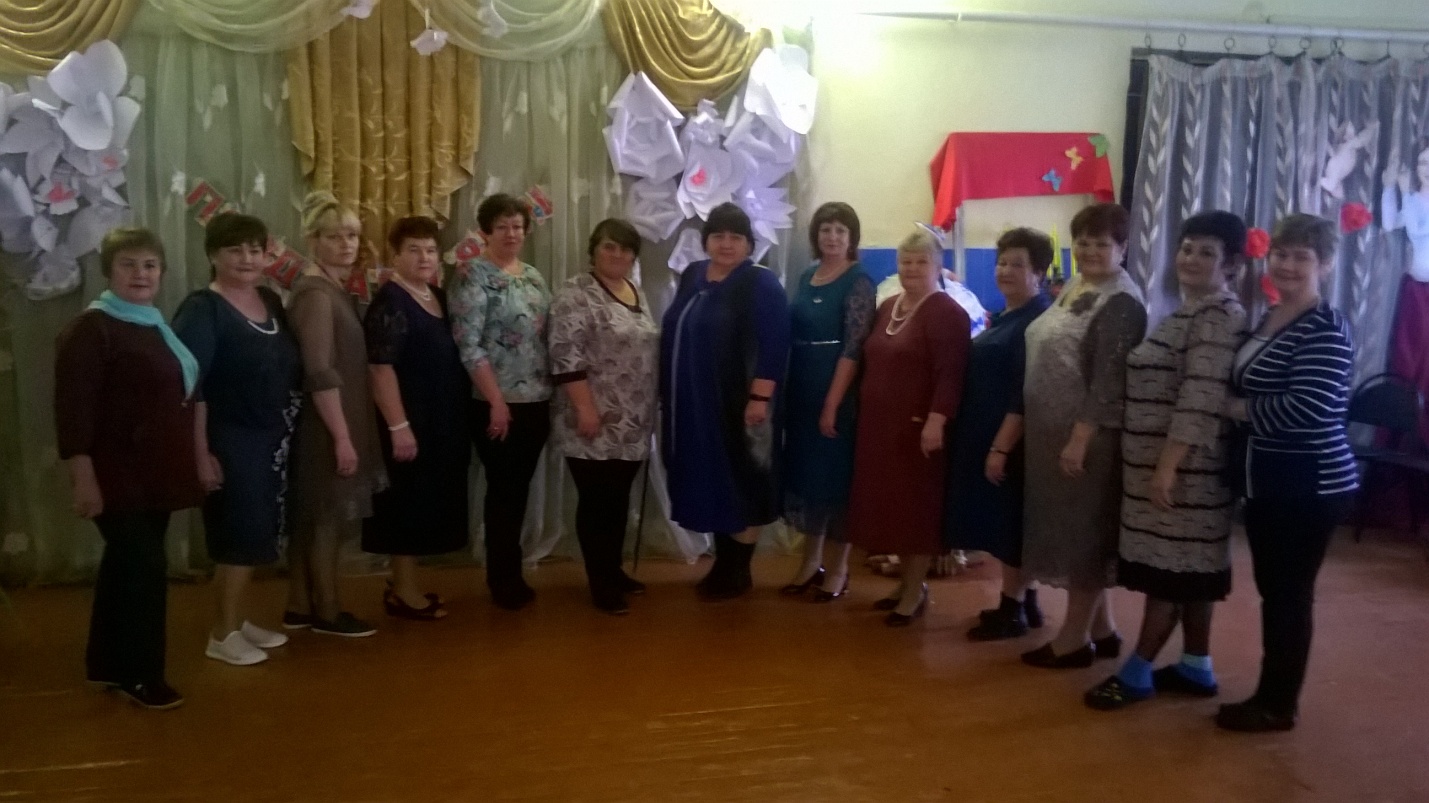 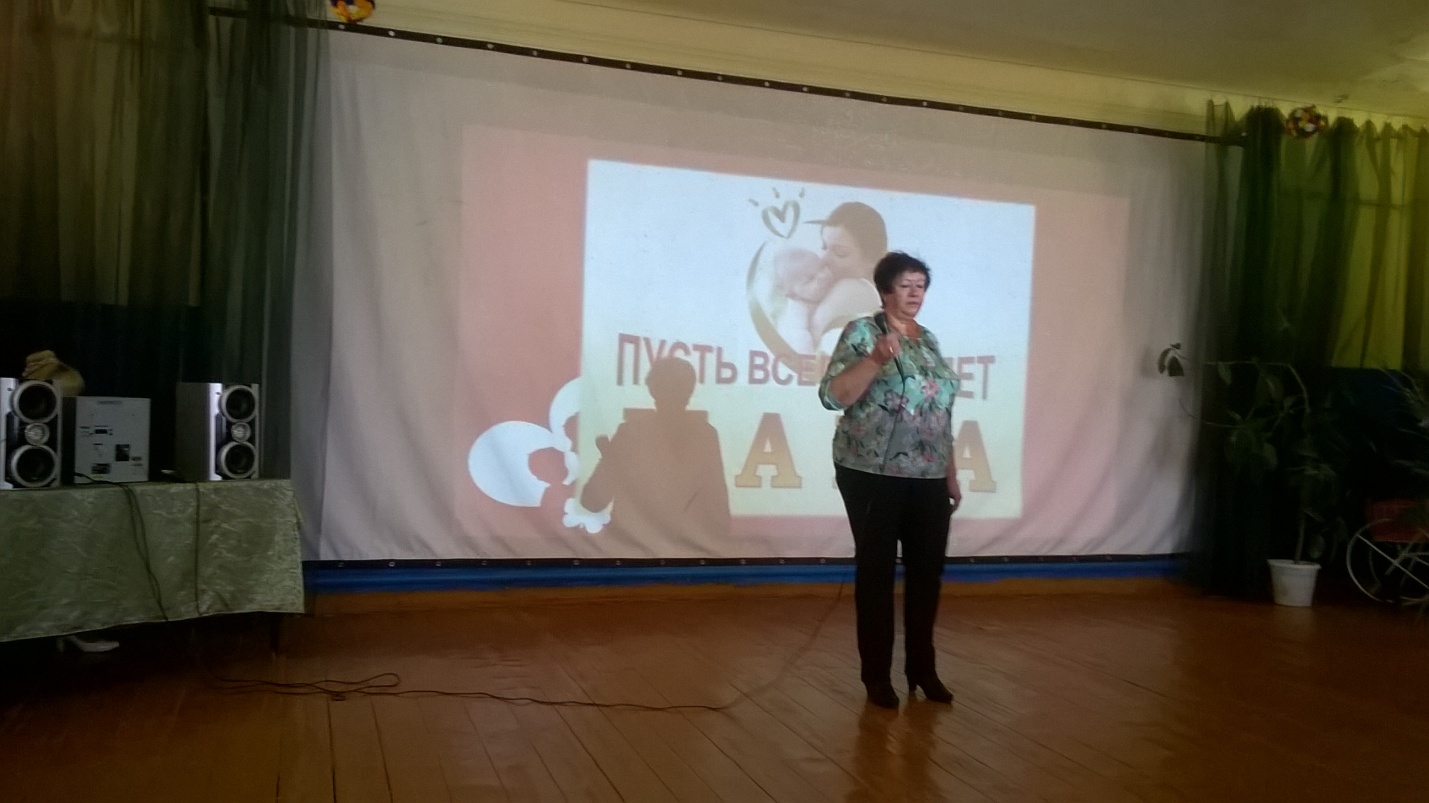 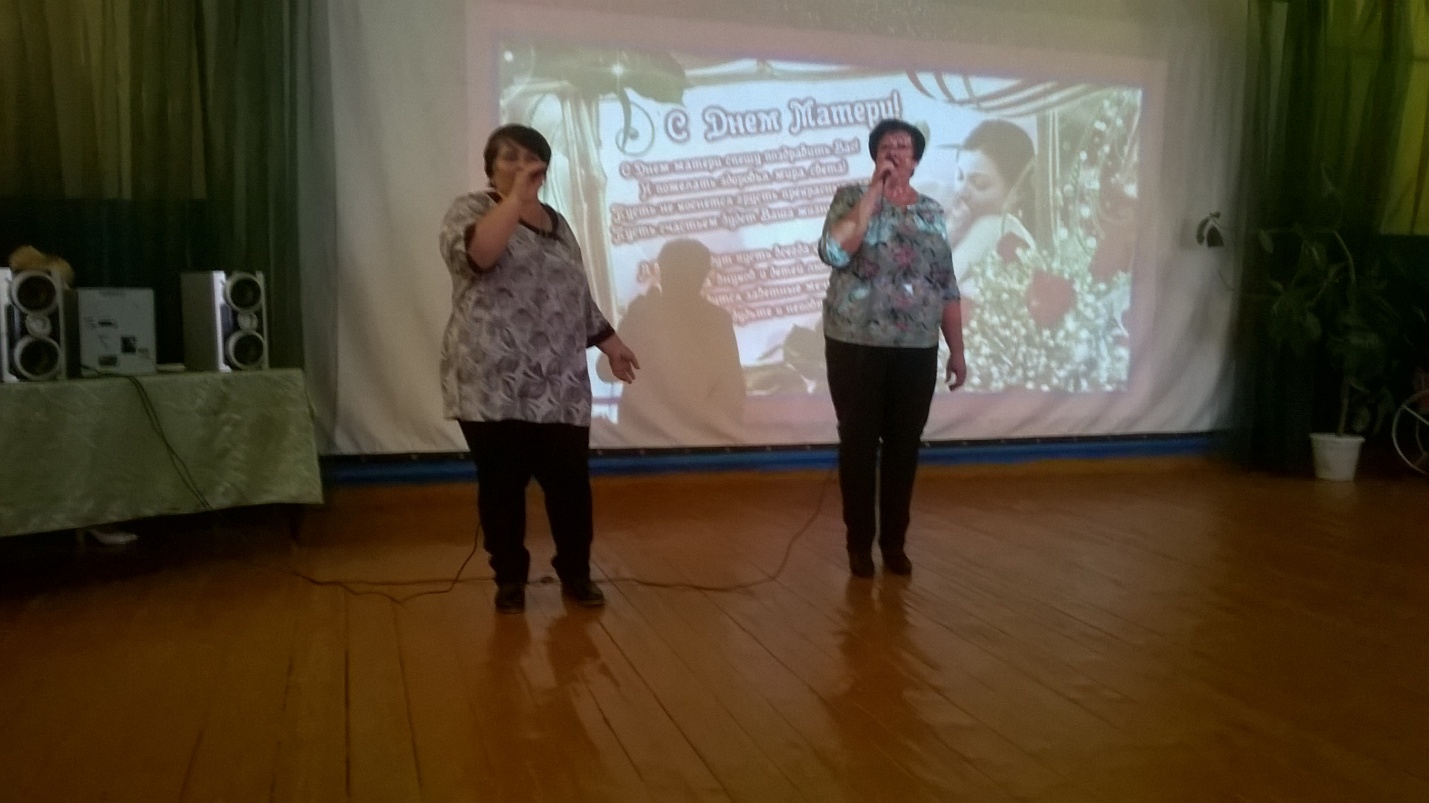 